									         Sottrum, 15. Mai 2018An die 				         		                                     Eltern und Erziehungsberechtigten und        		                                     Schülerinnen und Schülerder Klassenstufe 8Elternabend zu den Abschlüssen an der OberschuleSehr geehrte Eltern und Erziehungsberechtigte,liebe Schülerinnen und Schüler,nun ist das Ende des achten Schuljahrganges fast erreicht und es besteht die Möglichkeit, nachder neunten Klasse einen ersten Schulabschluss zu erwerben.Um Sie und euch über alle Abschlussmöglichkeiten an der Oberschule zu informieren, findet am Montag, 04.06.2018 um 19:00 Uhr ein Informationselternabend für den gesamten Jahrgang inder Aula statt.Es werden die möglichen Abschlüsse nach den Jahrgängen 9 und 10 sowie die notwendigen schulischen Leistungsvoraussetzungen und Ausgleichsmöglichkeiten vorgestellt.Mit freundlichen Grüßen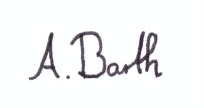 SchulleiterDie Einladung zum Informationselternabend habe(n) ich/wir erhalten.O Ich/Wir werde(n) mit _____ Personen teilnehmen.O Ich/Wir werden nicht teilnehmen._____________________________________________Unterschrift Eltern/Erziehungsberechtigte(r)